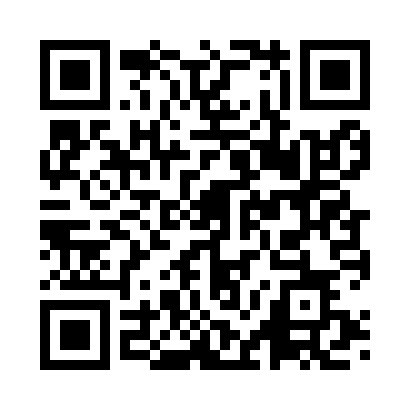 Prayer times for Arigna, ItalyMon 1 Apr 2024 - Tue 30 Apr 2024High Latitude Method: Angle Based RulePrayer Calculation Method: Muslim World LeagueAsar Calculation Method: HanafiPrayer times provided by https://www.salahtimes.comDateDayFajrSunriseDhuhrAsrMaghribIsha1Mon5:156:591:245:537:499:272Tue5:136:571:235:547:509:293Wed5:106:551:235:557:529:314Thu5:086:531:235:557:539:325Fri5:066:521:235:567:549:346Sat5:036:501:225:577:569:367Sun5:016:481:225:587:579:378Mon4:596:461:225:597:589:399Tue4:566:441:216:008:009:4110Wed4:546:421:216:018:019:4311Thu4:526:401:216:028:029:4412Fri4:496:381:216:038:049:4613Sat4:476:371:206:048:059:4814Sun4:456:351:206:048:069:5015Mon4:426:331:206:058:089:5216Tue4:406:311:206:068:099:5317Wed4:386:291:206:078:109:5518Thu4:356:281:196:088:129:5719Fri4:336:261:196:098:139:5920Sat4:316:241:196:108:1410:0121Sun4:286:221:196:108:1610:0322Mon4:266:211:186:118:1710:0523Tue4:236:191:186:128:1810:0724Wed4:216:171:186:138:2010:0925Thu4:196:161:186:148:2110:1126Fri4:166:141:186:158:2210:1327Sat4:146:121:186:158:2410:1528Sun4:126:111:176:168:2510:1729Mon4:096:091:176:178:2610:1930Tue4:076:081:176:188:2810:21